Frankie Fortyn & Jassy Jazz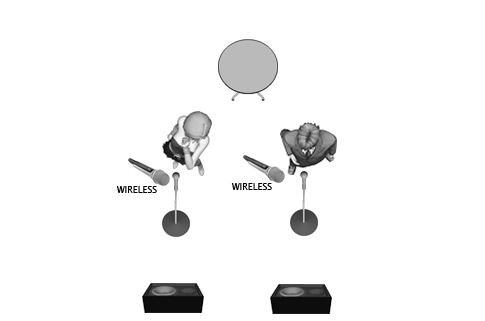 